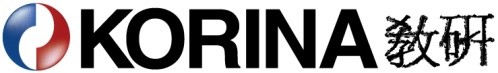 한국 본사 : 서울특별시 영등포구 여의도동 14-2  동아빌딩 417호        tel : 02-784-8284,6    fax : 02-784-8287上海 支社 : 中國 上海市 普陀區 富平路 657弄 91號 (萬里小區內)         tel : 021-5226-5165   fax : 021-3462-7707구인 신청서/ 企业招聘信息 회사소개 /公司介紹 채용조건 / 招聘条件 근무조건 /工作条件 회사 명 公司 名삼성 제일모직 패션부문 상해법인三星法绅贸易（上海）有限公司업 종業 種복장 회사Fashion industry회사 주소公司地址上海长宁路1018号龙之梦购物中心办公楼16F인사담당자 人事負責人胡昕欣회사 설립 년도公司 設立 年度2002년연락 처連絡方式전  화 :021-6197-7112이메일 :xinxin.hu@samsung.com홈페이지(必修)公司網站직원 수員工 數韓國人:中國人, 其他:회사 소개(간략)公司介紹(簡略)三星法绅贸易（上海）有限公司隶属于韩国三星集团，是三星集团旗下的第一毛织在上海投资注册的外商独资企业。我们在韩国已经拥有42个知名品牌，自90年代中期，42个品牌陆续进入中国市场，目前已有5个品牌在中国销售，分别是高档男装品牌Galaxy、时尚运动品牌Rapido、经典休闲品牌Bean Pole、男士休闲品牌Mvio、成熟女装品牌Alcee。近十年来，公司进入了飞速发展的阶段，为了配合进一步战略性发展规划，三星法绅将在未来的几年里将以每年引进2-3个品牌的速度继续扩大，力求创造零售业的奇迹。三星法绅为员工提供丰富的培训计划、优厚的薪资福利待遇和良好的晋升机制，与此同时打造公司独特的企业文化。我们的宗旨是：人才第一。三星和您共同成长！三星法绅贸易（上海）有限公司隶属于韩国三星集团，是三星集团旗下的第一毛织在上海投资注册的外商独资企业。我们在韩国已经拥有42个知名品牌，自90年代中期，42个品牌陆续进入中国市场，目前已有5个品牌在中国销售，分别是高档男装品牌Galaxy、时尚运动品牌Rapido、经典休闲品牌Bean Pole、男士休闲品牌Mvio、成熟女装品牌Alcee。近十年来，公司进入了飞速发展的阶段，为了配合进一步战略性发展规划，三星法绅将在未来的几年里将以每年引进2-3个品牌的速度继续扩大，力求创造零售业的奇迹。三星法绅为员工提供丰富的培训计划、优厚的薪资福利待遇和良好的晋升机制，与此同时打造公司独特的企业文化。我们的宗旨是：人才第一。三星和您共同成长！三星法绅贸易（上海）有限公司隶属于韩国三星集团，是三星集团旗下的第一毛织在上海投资注册的外商独资企业。我们在韩国已经拥有42个知名品牌，自90年代中期，42个品牌陆续进入中国市场，目前已有5个品牌在中国销售，分别是高档男装品牌Galaxy、时尚运动品牌Rapido、经典休闲品牌Bean Pole、男士休闲品牌Mvio、成熟女装品牌Alcee。近十年来，公司进入了飞速发展的阶段，为了配合进一步战略性发展规划，三星法绅将在未来的几年里将以每年引进2-3个品牌的速度继续扩大，力求创造零售业的奇迹。三星法绅为员工提供丰富的培训计划、优厚的薪资福利待遇和良好的晋升机制，与此同时打造公司独特的企业文化。我们的宗旨是：人才第一。三星和您共同成长！모집 부문招聘 部門영업계획팀 营业企划部영업팀 营业部전 공专业본과이상 ;本科以上성 별性 别1명(남)2명(여)모집 인원招聘人数3명신입 / 경력工作经验要求신입언어 요구言語 要求한국어 가능채용 마감일招聘到期日수시모집 :                  招聘到期日 :2013.4수시모집 :                  招聘到期日 :2013.4수시모집 :                  招聘到期日 :2013.4기 타其 他한국어 유학생한국어 유학생한국어 유학생급여/월/년(세전)薪水/月/年(稅前)RMB4700~5000/월보험 제공 保险提供중국 법률에 따라 보험 제공복리후생福利待遇숙소 제공宿所 提供무특별 복지사항 其 他